П О С Т А Н О В Л Е Н И Еот 19.01.2011 г. № 11г. МайкопО создании Комиссии Администрации муниципального образования «Город Майкоп» по реализации государственной политики проведения Административной реформы и развитию информационного общества В целях реализации государственной политики по проведению Административной реформы и развитию информационного общества,                 п о с т а н о в л я ю:Утвердить:- Положение о Комиссии Администрации муниципального образования «Город Майкоп» по реализации Административной реформы и развитию информационного общества согласно приложению №1.- Состав Комиссии Администрации муниципального образования «Город Майкоп» по реализации Административной реформы и развитию информационного общества согласно приложению №2.Опубликовать настоящее Постановление в газете «Майкопские новости».Настоящее Постановление вступает в силу с момента подписания.Глава муниципального образования «Город Майкоп»                                                        М.Н. ЧерниченкоГлава  муниципального 
образования «Город Майкоп»Республики Адыгея 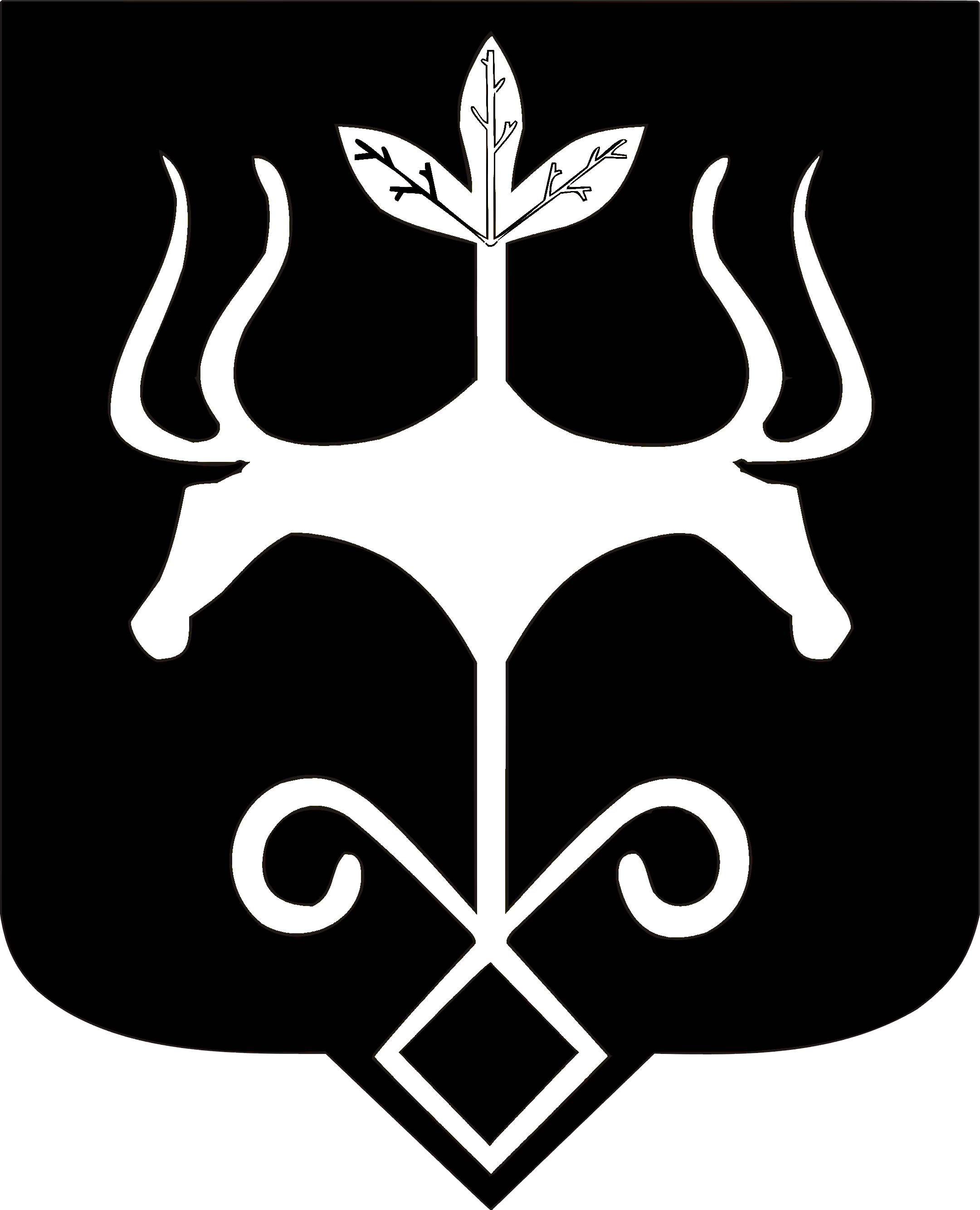 Адыгэ Республикэммуниципальнэ образованиеу 
«Къалэу Мыекъуапэ» Ипащ